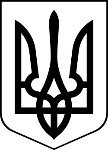 УкраїнаМЕНСЬКА МІСЬКА РАДАЧернігівська область(третя сесія восьмого скликання) РІШЕННЯ19 лютого 2021 року	№ 43Про передачу земельної ділянки в оренду ТОВ «Агроресурс-2006» у зв’язку з набуттям права власності на нерухоме майно, розташоване на даній земельній ділянціРозглянувши клопотання ТОВ «Агроресурс-2006» в особі інженера-землевпорядника Ніколайчика К.О., який представляє інтереси ТОВ «Агроресурс-2006» за довіреністю від 15 листопада 2019 року (зареєстровано в реєстрі за №1198), щодо передачі земельної ділянки площею 12,8712 га кадастровий номер 7423084500:05:000:1022 для ведення товарного сільськогосподарського виробництва (код КВЦПЗ 01.01) на території Менської міської територіальної громади за межами с. Киселівка, у зв’язку з набуттям права власності на нерухоме майно, розташоване на зазначеній земельній ділянці, подані документи, керуючись ст. 12, 120, 122, 123, 124, п.2 ст.134 Земельного кодексу України, ст. 377 Цивільного кодексу України, ст.7 Закону України «Про оренду землі» та п.34 ст. 26 Закону України «Про місцеве самоврядування в Україні» Менська міська рада ВИРІШИЛА:1. Передати в оренду ТОВ «Агроресурс-2006» земельну ділянку площею 12,8712 га кадастровий номер 7423084500:05:000:1022 для ведення товарного сільськогосподарського виробництва (код КВЦПЗ 01.01), строком на 20 років, на території Менської міської територіальної громади за межами населеного пункту с. Киселівка, у зв’язку з набуттям права власності на нерухоме майно (не житлові будівлі), розташоване на зазначеній земельній ділянці.2. Орендну плату за користування земельною ділянкою зазначеною в п.1 цього рішення, встановити в розмірі 8 % від нормативної грошової оцінки в рік, відповідно до рішення 40 сесії 7 скликання Менської міської ради від 10.07.2020 №257 «Про затвердження ставок орендної плати за земельні ділянки на території Менської ОТГ».3. Доручити міському голові укласти відповідний договір оренди землі з ТОВ «Агроресурс-2006».4. Контроль за виконанням рішення покласти на постійну комісію з питань містобудування, будівництва, земельних відносин та охорони природи та на заступника міського голови з питань діяльності виконавчого комітету Менської міської ради В.І. Гнипа.Міський голова	Г.А. Примаков